The first time you open an Adobe program on a machine you will get this login box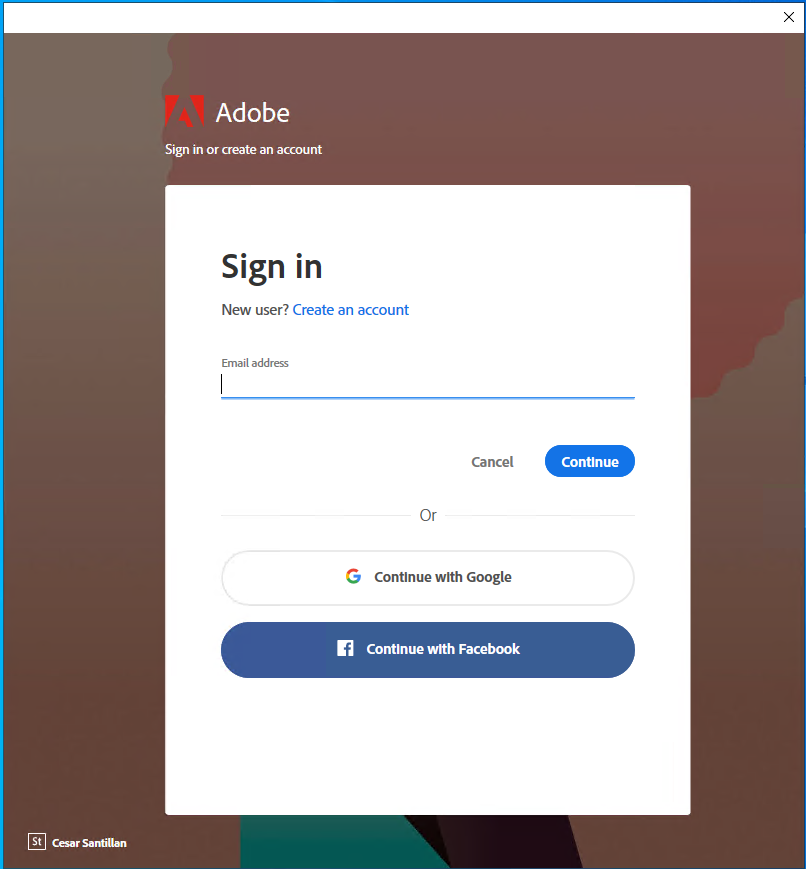 Enter your @staff.londonmet.ac.uk or @my.londonmet.ac.uk emailYou should then get logged into your account and be able to start using the application.You may be taken to the account selection screen: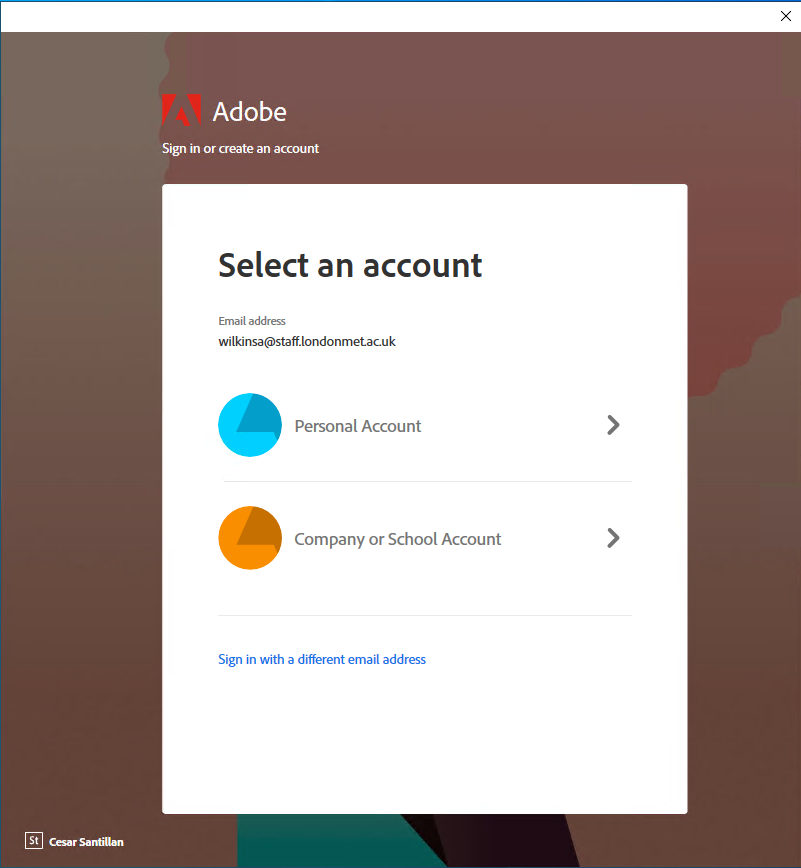 Select “Company or School Account”You may then get logged in or you may be presented with the below box: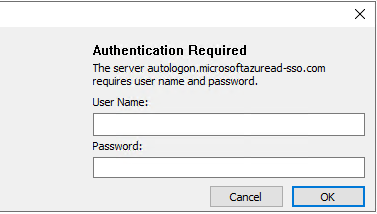 If this appears then enter your usual user name and password.You will then get this wondow: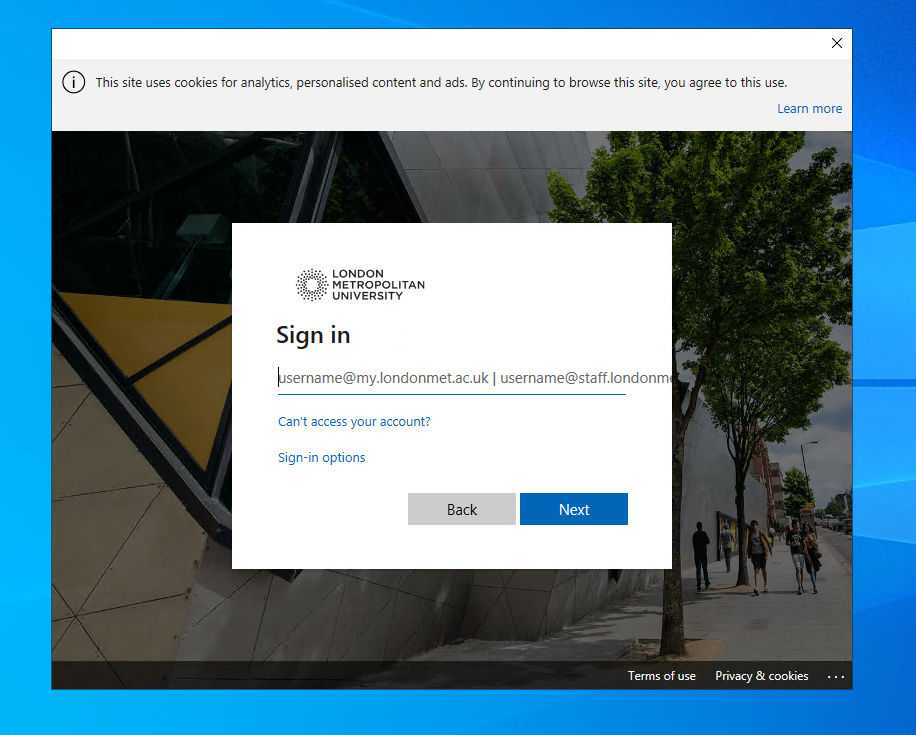 Enter your @staff.londonmet.ac.uk or @my.londonmet.ac.uk emailYou will then be prompted for your password: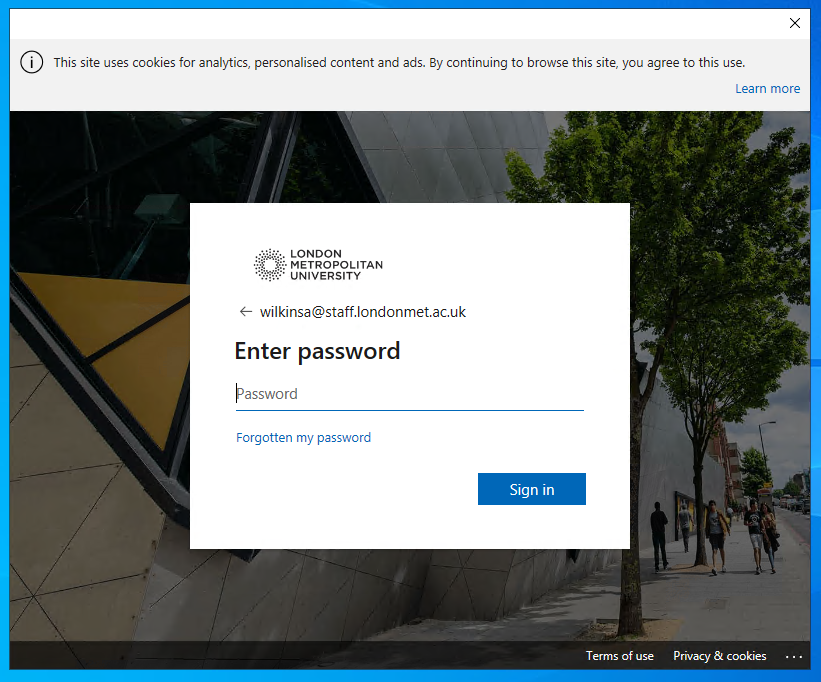 You may be asked to select a profile. Please make sure you select the first one which starts “jisc”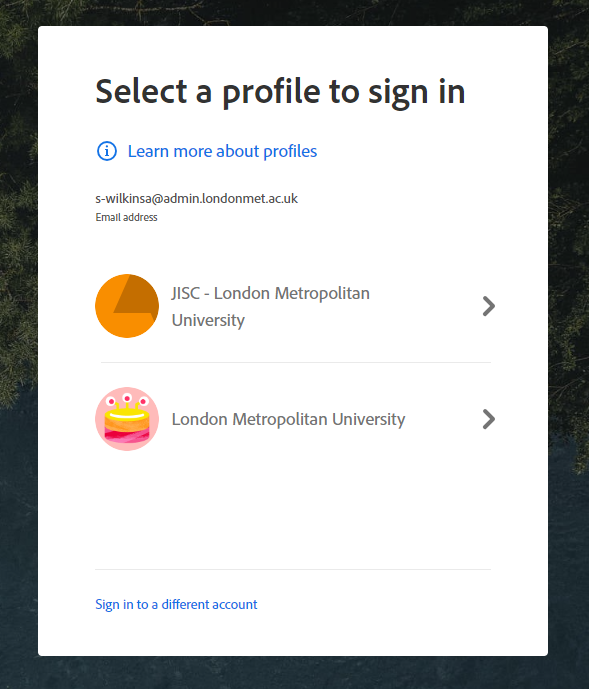 Finally you will be presented with the stay signed in query: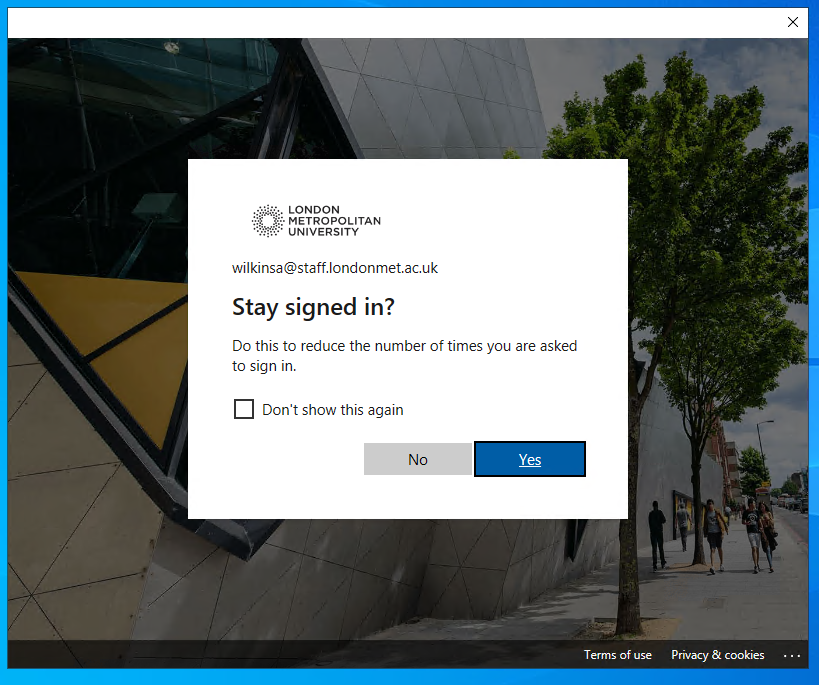 If you select “don’t show this again” this screen won’t appear on future logins.You should now be logged in to the Adobe software